Nn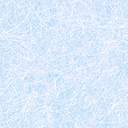 NN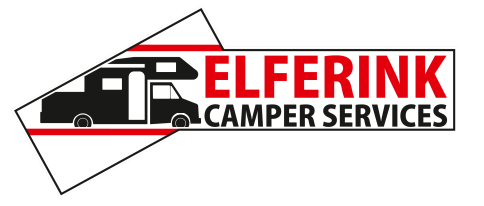 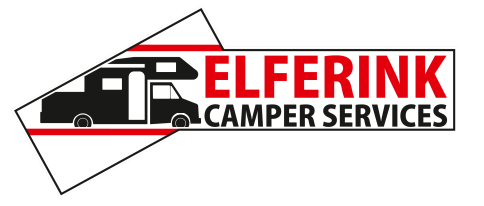 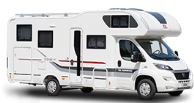 NNNNNNNNnNNNNNNNNNnNNNNNNNNNNNN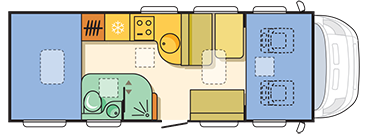 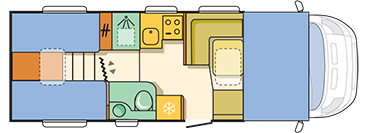 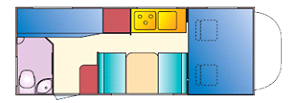 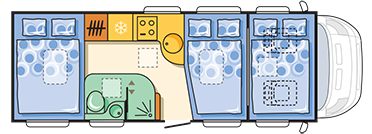 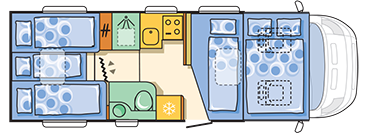 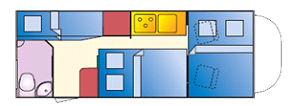 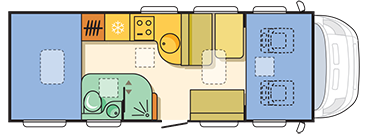 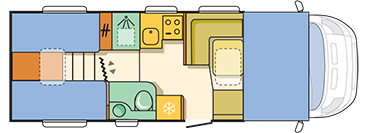 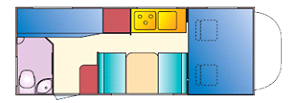 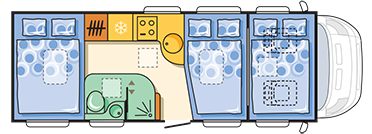 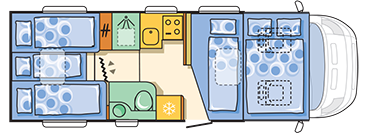 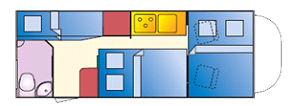 NNNNNNNNN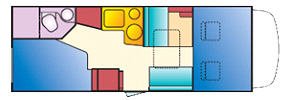 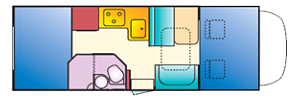 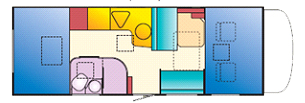 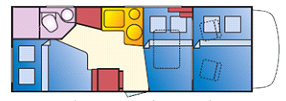 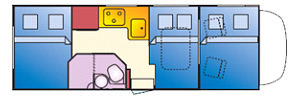 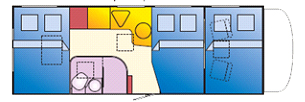 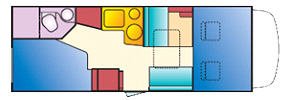 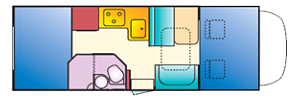 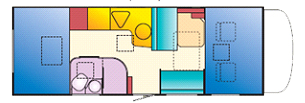 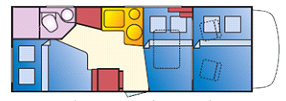 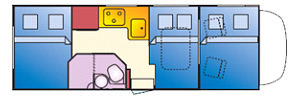 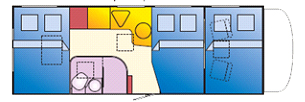 NnNnNNNNNNN